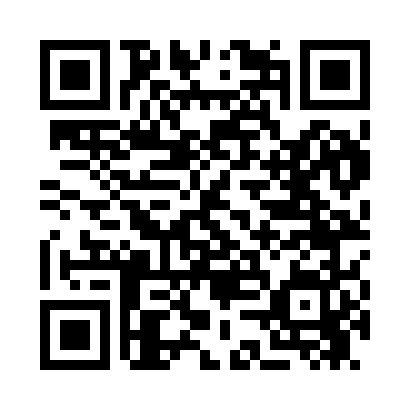 Prayer times for Shell Rock, Iowa, USAMon 1 Jul 2024 - Wed 31 Jul 2024High Latitude Method: Angle Based RulePrayer Calculation Method: Islamic Society of North AmericaAsar Calculation Method: ShafiPrayer times provided by https://www.salahtimes.comDateDayFajrSunriseDhuhrAsrMaghribIsha1Mon3:515:361:145:188:5210:382Tue3:525:371:155:198:5210:373Wed3:535:381:155:198:5210:374Thu3:535:381:155:198:5110:365Fri3:545:391:155:198:5110:356Sat3:555:391:155:198:5110:357Sun3:565:401:155:198:5010:348Mon3:575:411:165:198:5010:339Tue3:585:421:165:198:5010:3310Wed3:595:421:165:198:4910:3211Thu4:015:431:165:198:4910:3112Fri4:025:441:165:198:4810:3013Sat4:035:451:165:198:4710:2914Sun4:045:461:165:198:4710:2815Mon4:055:461:165:198:4610:2716Tue4:075:471:175:188:4510:2617Wed4:085:481:175:188:4510:2418Thu4:095:491:175:188:4410:2319Fri4:115:501:175:188:4310:2220Sat4:125:511:175:188:4210:2121Sun4:135:521:175:188:4110:1922Mon4:155:531:175:178:4110:1823Tue4:165:541:175:178:4010:1724Wed4:185:551:175:178:3910:1525Thu4:195:561:175:178:3810:1426Fri4:215:571:175:168:3710:1227Sat4:225:581:175:168:3610:1128Sun4:235:591:175:168:3510:0929Mon4:256:001:175:158:3410:0830Tue4:266:011:175:158:3210:0631Wed4:286:021:175:148:3110:05